Covid-19 and IslandsGuam, USAWhat actions are being taken to protect the island community from Covid 19? In particular, how are travel restrictions being put in place and enforced? What actions will be taken should people on the island have Covid 19?What actions are being taken to ensure that essential goods and services are provided to the island community?What actions are being taken to ensure that people working on the islands, not only in the tourism sector, are sustained financially in the short term and in the long term?What actions are being taken to ensure the mental well-being of people on the islands?If you consider it appropriate, feel free to share any data about people who have Covid 19 on your island and of people who, sadly, have passed away because of Covid 19.If applicable, how are the lockdown measures being relaxed?Is there anything else you want to share?Resources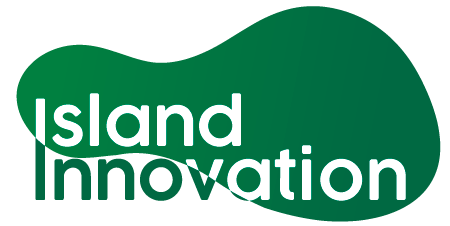 This information has been collated by the Strathclyde Centre for Environmental Law and Governance in collaboration with Island Innovation and can be found at https://www.strath.ac.uk/research/strathclydecentreenvironmentallawgovernance/ourwork/research/labsincubators/eilean/islandsandcovid-19/. RespondentDateResponseLauren SwaddellUniversity of Guam Center for Island Sustainabilityswaddelll@triton.uog.edu 24 March 2020All incoming travelers are to be quarantined for 14 days unless they have a valid negative COVID-19 test result. mandated social distancing, only essential businesses are open.Kyle DahlingUniversity of Guam Green Army22 April 2020Many airlines cut down on flights; we cannot lockdown border because only the federal government has that power (we have limited powers on border control); inbound people are supposed to self quarantine for 2 weeks- a US attorney broke that order; Government has set up checkpoints- someone took it to court for legality reasons.RespondentDateResponse Lauren SwaddellUniversity of Guam Center for Island Sustainabilityswaddelll@triton.uog.edu24 March 2020There are already 33 confirmed cases, with one of those cases resulting in deathKyle DahlingUniversity of Guam Green Army22 April 2020They get tested if they meet requirements; and are told to self quarantine if they have it; those in critical need are in the hospital.Respondent DateResponseLauren SwaddellUniversity of Guam Center for Island Sustainabilityswaddelll@triton.uog.edu24 March 2020Essential businesses, i.e. grocery stores, supply stores, pharmacies, gas stations, and restaurants providing to go meals are all open. Government employees are delivering food to the elderly and quarantined people. There are several restaurants that are donating food to the elderly and to children in low income homes that relied on public school lunchesKyle DahlingUniversity of Guam Green Army22 April 2020Local nonprofit has created drive thru farmers co-op; university of Guam (UOG) has raised money as well as other individuals; masks have been 3D printed and sewn by community and UOG; booming business of food delivery- as well as accepting donations for buying food to feed “frontliners”; older people have a designated time that some stores offered; social distancing is enforced in grocery stores; homeless plan is looking to shelter them in a stadium.Respondent DateResponseKyle DahlingUniversity of Guam Green Army22 April 2020Long term- federal funding.Short term- being told to wait for federal funds as well as some bills being proposed but not really.Respondent DateResponseLauren SwaddellUniversity of Guam Center for Island Sustainabilityswaddelll@triton.uog.edu24 March 2020The University of Guam is continuing to provide counselling services to UOG community. The government is consistently updating people on their actions on controlling the virus.Respondent DateResponseLauren SwaddellUniversity of Guam Centre for Island Sustainabilityswaddelll@triton.uog.edu24 March 2020As of 24 March33 confirmed cases1 deathWe are at a 33% spread rate as of 3/23/2020. If the government did not implement social distancing and isolation measures, there is a chance we could’ve had a 200% spread rate. Our goal is to get to a 16.5% to not overwhelm our hospital and flatten the curve.Kyle DahlingUniversity of Guam Green Army22 April 2020For the past week, cases have gone down, but we really only tested 1,000 some people of a population of 170,000. Need mass testing now!Respondent DateResponseRespondent DateResponseKyle DahlingUniversity of Guam Green Army22 April 2020I write and have a journal on covid-19 and my personal experience: thecolorearth.com check it out it’s under “blog” and titled “covid-19 journal”.ResourceDateLink